СПИСОК ЛИТЕРАТУРЫ
ДЛЯ ЧТЕНИЯ НА ЛЕТНИХ КАНИКУЛАХ для начальной школы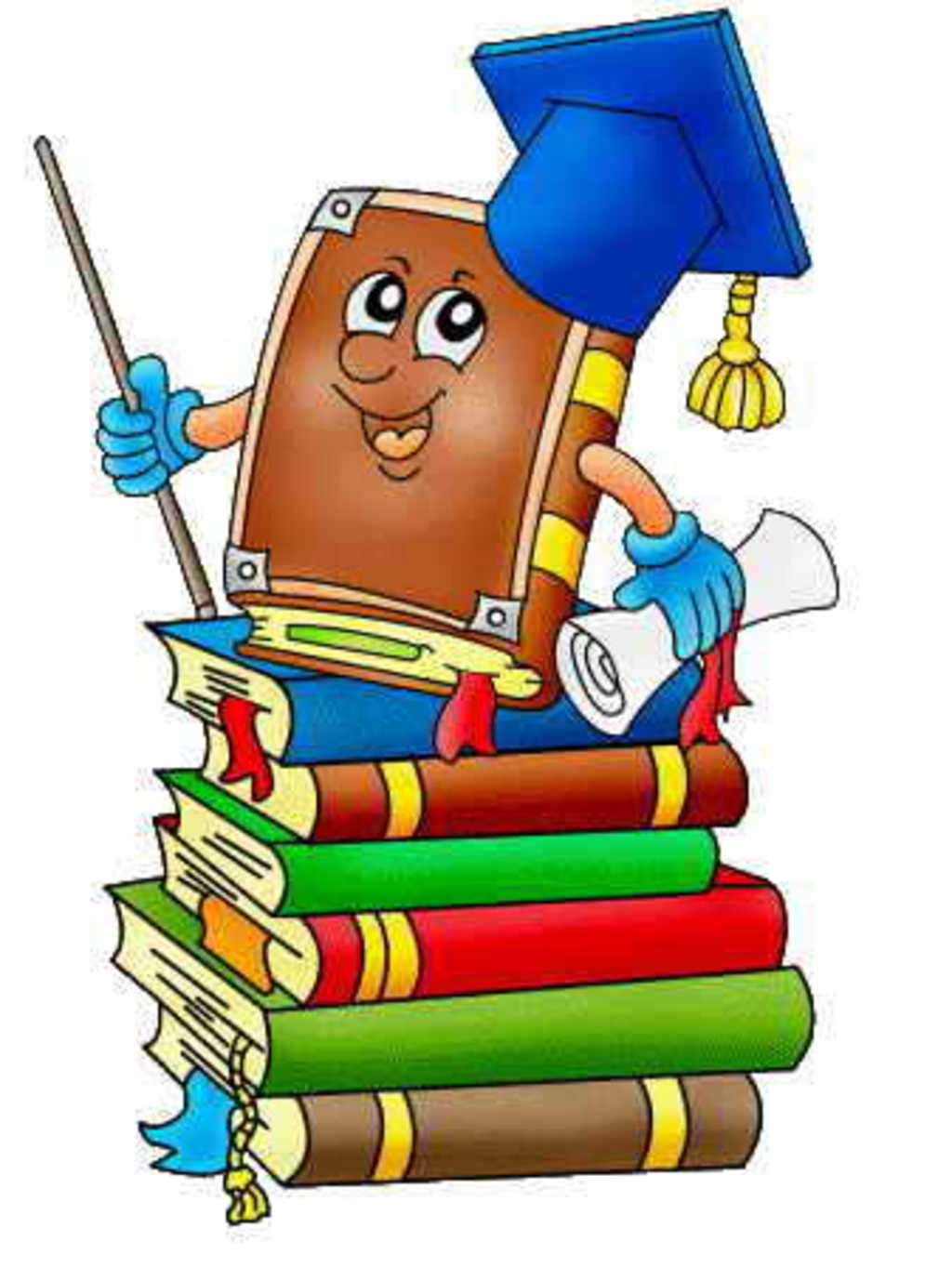 1 классШ. Перро. Сказки
Бр. Гримм. Сказки
Г.Х. Андерсен. Принцесса на горошине. Дюймовочка
Русские народные сказки
А. Пушкин, М. Лермонтов, Ф. Тютчев,
А. Плещеев, А. Майков, А. Толстой. Стихотворения
К. Ушинский. Сказки
Л. Толстой. Рассказы для детей. Были
Д. Мамин-Сибиряк. Сказки
М. Пришвин. Лисичкин хлеб. Рассказы
К. Паустовский. Кот-ворюга. Рассказы
Г. Скребицкий. Рассказы
Н. Сладков. Рассказы
В. Бианки. Лесная газета
Э. Шим. Рассказы
Г. Снегирев. Про пингвинов
Д. Хармс. Стихотворения
Б. Заходер. Стихотворения
Е. Чарушин. Рассказы
В. Драгунский. Денискины рассказы
И. Токмакова. Аля, Кляксич и буква «А»
Н. Носов. Рассказы. Повести о Незнайке
С. Михалков. Праздник непослушания. Стихотворения
Г. Корнилова. Наш знакомый Бумчик
Л. Пантелеев. Честное слово
В. Голявкин. Рассказы
Ю. Раскин. Как папа был маленьким
Ю. Коваль. Алый. Воробьиное озеро (рассказы)
Э. Успенский. Дядя Федор, Кот и Пес. Крокодил Гена
и его друзья. Про Веру и Анфису
Дж. Родари. Приключения Чиполлино
Д. Биссет. Забытый день рождения СПИСОК ЛИТЕРАТУРЫ
ДЛЯ ЧТЕНИЯ НА ЛЕТНИХ КАНИКУЛАХ2 класс
Из мирового фольклора
Русские народные сказки
Сказки народов мира
Сказки зарубежных писателей
Г.Х. Андерсен. «Русалочка», «Дикие лебеди», «Новое платье короля»
В. Гауф. «Маленький Мук», «Калиф-Аист»
Ш. Перро. «Синяя Борода», «Золушка»
Русская классика
Стихотворения А. Пушкина, М. Лермонтова, Ф. Тютчева, А. Плещеева, А. Майкова, А. Толстого
В. Жуковский. «Спящая царевна»
Д. Мамин-Сибиряк. «Аленушкины сказки»
П. Ершов. «Конек-горбунок»
А. Пушкин. «Руслан и Людмила», «Сказка о царе Салтане», «Сказка о золотом петушке»
А. Чехов. «Мальчики»
Современная русская литература
Стихотворения С. Михалкова, М. Яснова, М. Бородицкой, В. Берестова, И. Токмаковой, Р. Сефа
А. Гайдар. «Голубая чашка», «Горячий камень». Повести 
Б. Житков. «Про волка», «Про обезьяну», «Мангуста»
Н. Носов. Рассказы. «Незнайка на Луне»
Л. Лагин. «Старик Хоттабыч»
Ю. Томин. «Шел по городу волшебник»
С. Прокофьева. «Приключения желтого чемоданчика»
Ю. Коваль. «Приключения Васи Куролесова»
В. Губарев. «Королевство кривых зеркал»
С. Козлов. Сказки о Ежике и Медвежонке
Г. Остер. «Бабушка удава», «Вредные советы»
Зарубежная литература
Р. Киплинг. «Кошка, которая гуляла сама по себе», «Рикки-Тикки-Тави»
Д. Харрис. «Сказки дядюшки Римуса»
О. Пройслер. «Маленькая Баба-Яга», «Маленький водяной»
Т. Янссон. «Шляпа волшебника»
Я. Экхольм. «Тутта Карлссон Первая и единственная, Людвиг Четырнадцатый и другие»
Дж. Родари. «Сказки по телефону». «Сказки, у которых три конца»
А. Линдгрен. «Рони, дочь разбойника», «Мы все из Бюллербю», «Мио, мой Мио!»Список литературы для летнего чтения3 класс
Мифологические сюжеты Древней Греции
Русские волшебные сказки
Сказки народов мира
Русская классика
Стихи М. Лермонтова, Н. Некрасова, С. Есенина
А. Пушкин. Стихи. Сказки
Н. Гарин-Михайловский. «Детство Темы»
А. Чехов. «Каштанка»
Русская литература XX-XXI вв.
А. Гайдар. «Тимур и его команда», «Судьба барабанщика»
Ю. Олеша. «Три толстяка»
Е. Шварц. «Два клена», «Красная Шапочка», «Сказка о потерянном времени»
Я. Ларри. «Необыкновенные приключения Карика и Вали»
А. Волков. «Волшебник Изумрудного города», «Урфин Джюс и его деревянные солдаты», «Семь подземных королей», «Огненный бог Марранов», «Желтый туман», «Тайна заброшенного замка»
А. Рыбаков. «Бронзовая птица»
В. Крапивин. «Дети синего фламинго», «Оруженосец Кашка»
Ю. Коваль. Рассказы
В. Голявкин. «Мой добрый папа»
О. Кургузов. Рассказы
Э. Успенский. «Дядя Федор, пес и кот», «Крокодил Гена и его друзья»
Зарубежная литература
В. Гюго. «Гаврош», «Козетта»
А. Линдгрен. «Три повести о Малыше и Карлсоне», «Пеппи Длинный Чулок»
Л. Кэрролл. «Алиса в Стране чудес»
С. Лагерлёф. «Чудесное путешествие Нильса с дикими гусями»
А. Милн. «Винни Пух и все-все-все»
Дж. Родари. «Волшебный голос Джельсомино»
Т. Янссон. «Муми-тролль и комета», «Мемуары папы Муми-тролля», «Опасное лето», «Волшебная зима»
Ф. Зальтен. «Бемби»
Д. Барри. «Питер Пэн»СПИСОК ЛИТЕРАТУРЫ
ДЛЯ ЧТЕНИЯ НА ЛЕТНИХ КАНИКУЛАХ
4 класс
А. Пушкин. «Руслан и Людмила»
А. Чехов. «Мальчики»
А. Куприн. «Сапсан»
Д. Григорович. «Гуттаперчевый мальчик»
П. Бажов. Сказы А.А. Блок «На поле Куликовом»Л. Пантелеев. «Республика ШКИД»
М. Зощенко. Рассказы для детей А.М.Горький «Пепе»Л. Кассиль. «Кондуит и Швамбрания»
В. Катаев. «Сын полка»
А. Рыбаков. «Кортик»
А. Волков. «Волшебник Изумрудного города»
А. Алексин. повести, рассказы
В. Крапивин. «Ковер-самолет», повести В.Ю.Драгунский «Тайное становится явным»С. Прокофьева. «Приключения желтого чемоданчика»
Л. Лагин. «Старик Хоттабыч»
Ю. Томин. «Карусели над городом», «Шел по городу волшебник»
Ю. Коваль. Рассказы. «Приключения Васи Куролесова» С.Михалков Стихотворения, басни, сказкиВ. Губарев. «Королевство кривых зеркал» Д.Н.Мамин-Сибиряк «Вертел»Ю. Олеша. «Три толстяка»
Кир Булычев. «Девочка с Земли», «Тайна Третьей планеты» С.Маршак. «Сказка про козла», «Ледяной остров», стихотворенияА. Некрасов. «Приключения капитана Врунгеля» А.П.Платонов «Неизвестный цветок»А. Мошковский. «Пятеро в звездолете»
Д. Дефо. «Робинзон Крузо» (детское издание)
А. Линдгрен. «Ронья - дочь разбойника», «Приключения Эмиля
из Леннеберги», цикл о Калле Блюмквисте, «Расмус-бродяга»
Л. Кэрролл. «Алиса в Стране чудес», «Алиса в Зазеркалье»
М. Твен. «Приключения Тома Сойера»
О. Уайльд. «Мальчик-звезда»
В. Гауф. «Калиф-аист»
Т. Янссон. «Шляпа Волшебника»
Д. Харрис. «Сказки дядюшки Римуса»
Д. Крюс. «Тим Талер, или Проданный смех»
М. Энде. «Бесконечная книга»